Australian Capital TerritoryPublic Roads (City) Declaration 2010 (No 1)R38/10Notifiable instrument NI2010-523made under thePublic Roads Act 1902, section 18 (Lands reserved as roads may be declared public roads)I declare that the land described below shall be a public road. Bill Hirst
Surveyor-General of the ACT
Delegate of the Minister16 September 2010The land adjacent to Blocks 2, 12 and 31 Section 3, forming part of the London Circuit road reserve, in the Division of City, in the District of Canberra Central, shown in a thick black line on the plan annexed hereto.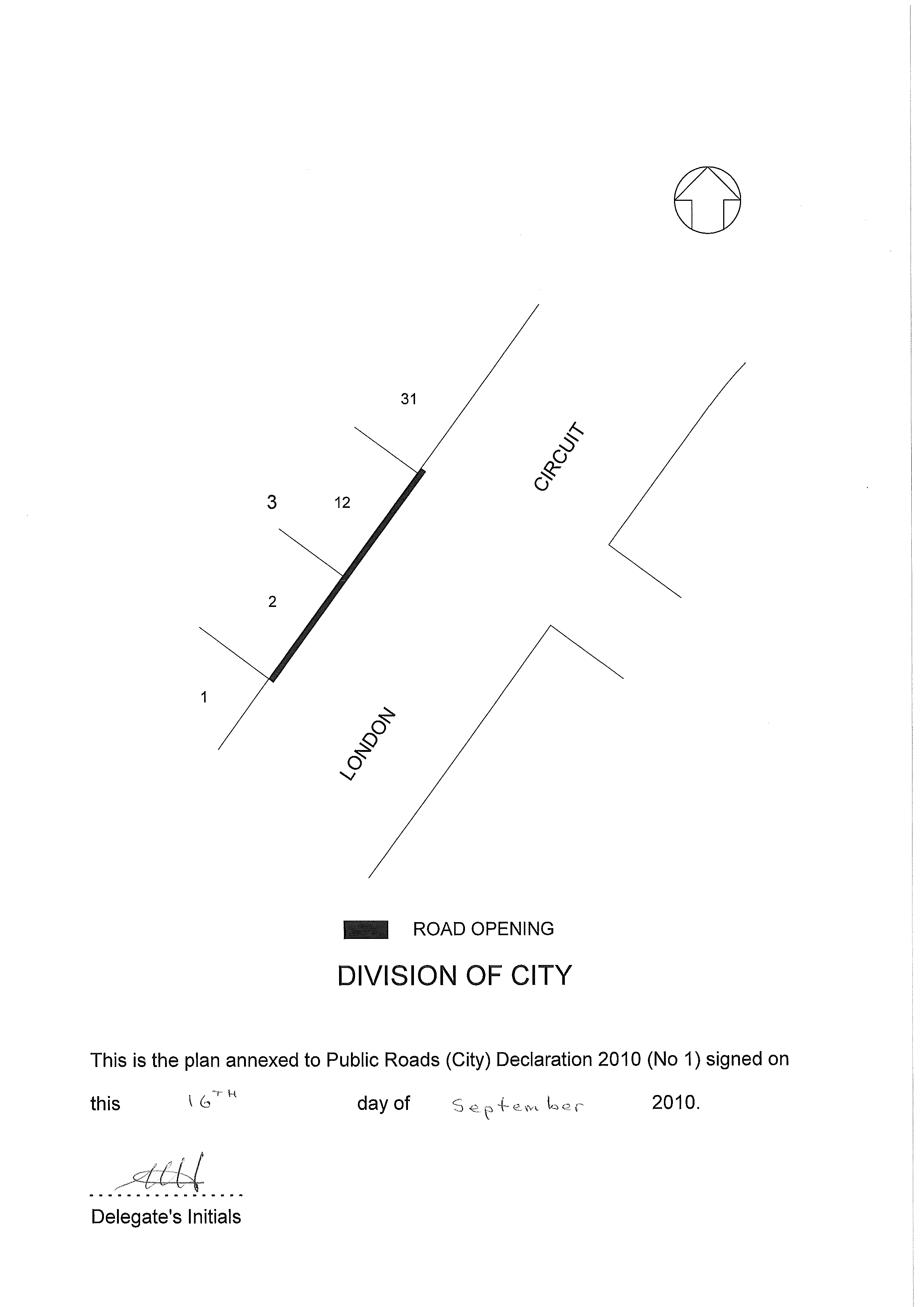 